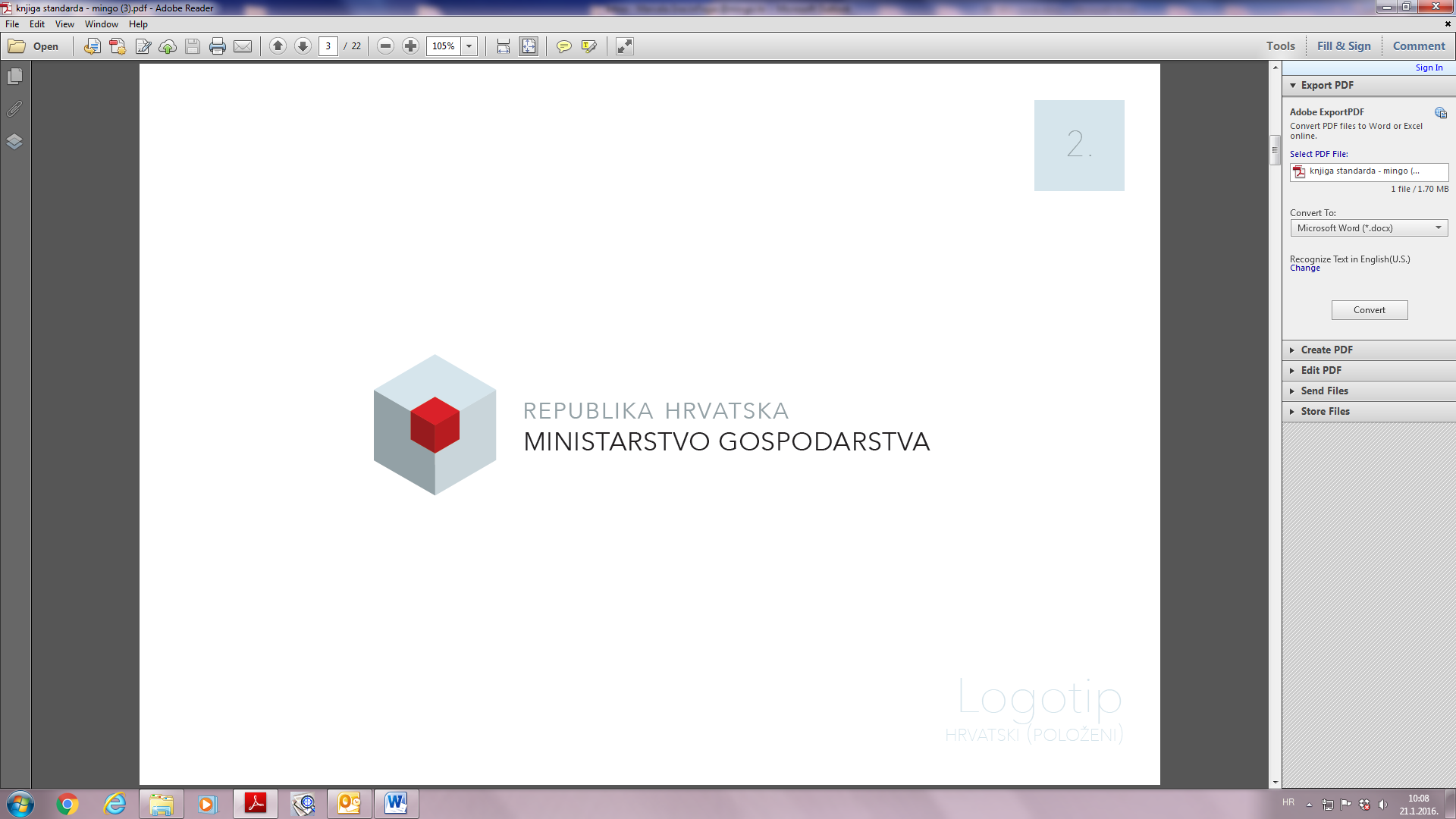 Obrazac 5.  IZJAVA PRIJAVITELJA „Povećanje razvoja novih proizvoda i usluga koji proizlaze iz aktivnosti istraživanja i razvoja“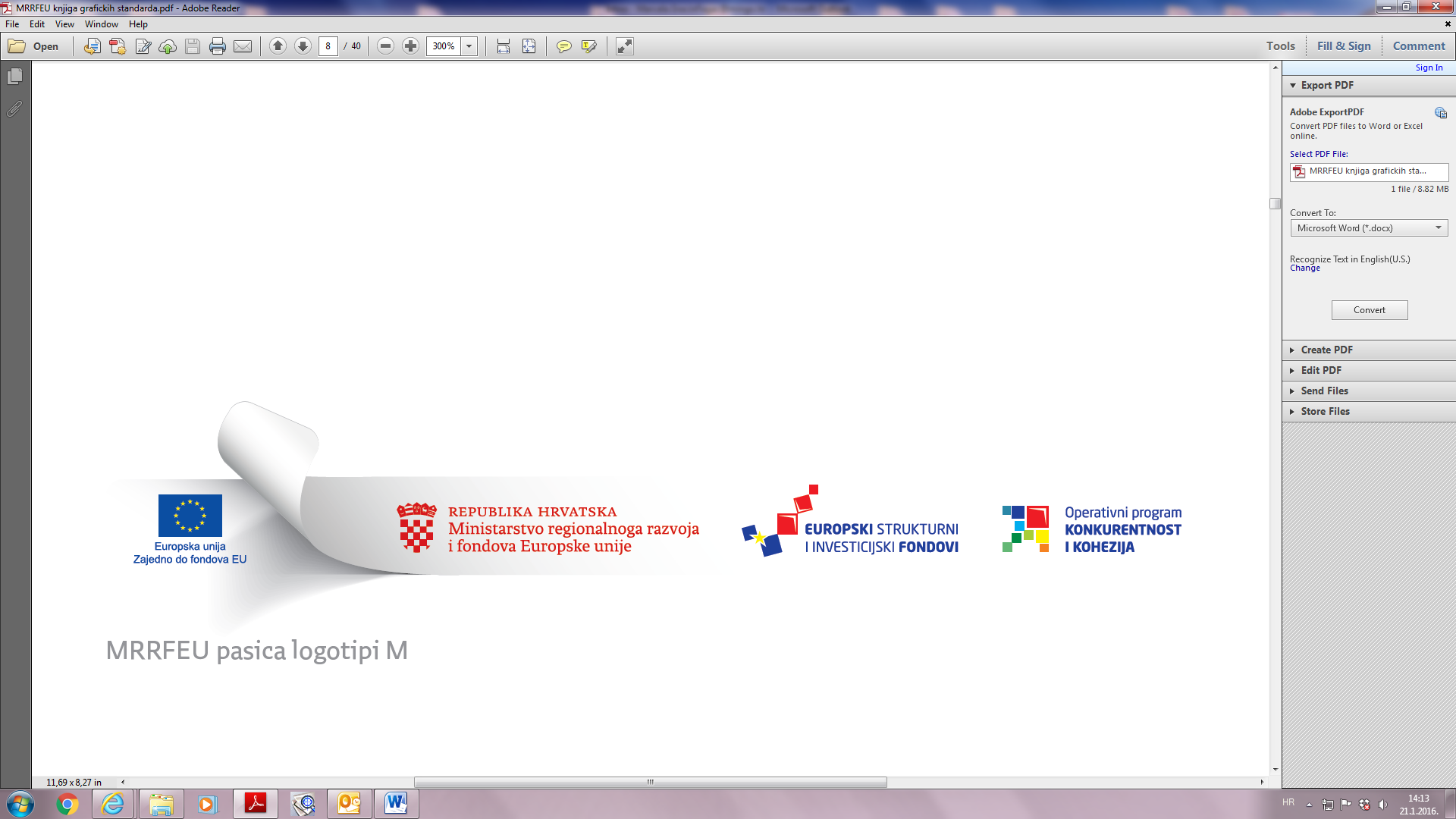                        Ovaj poziv se financira iz Europskog fonda za regionalni razvojJa ______________________________________________________________________,_________________________________________________________________________(ime i prezime, adresa/prebivalište, broj osobne iskaznice, OIB) kao osoba ovlaštena za zastupanje gospodarskog subjekta_________________________________________________________________________(naziv, sjedište i OIB gospodarskog subjekta)Prijavitelj, kojeg predstavlja dolje potpisana osoba ovlaštena za potpisivanje u ime prijavitelja, u okviru ovog Poziva za dostavu projektnih prijedloga izjavljuje pod materijalnom i kaznenom odgovornošću da su podaci sadržani u dokumentaciji projektnog prijedloga istiniti i točni:Podaci navedeni u Prijavnom obrascu A i B kao i svi traženi prilozi su točni i istiniti prema prijaviteljevom i potpisnikovom najboljem znanju i uvjerenju; Prijavitelj je direktno odgovoran za pripremu, upravljanje i provedbu projekta te ne djeluje kao posrednik u ime bilo koje treće strane;Poštujući načelo izbjegavanja dvostrukog financiranja, ujedno potvrđujem da predloženi prihvatljivi izdaci nisu prethodno (su)financirani bespovratnim sredstvima iz bilo kojeg javnog izvora (uključujući iz EU odnosno ESI fondova), niti da će isti biti više od jednom (su)financirani nakon potencijalno uspješnog okončanja dvaju ili više postupaka dodjele bespovratnih sredstava.Potpisom ove Izjave potvrđujem da su na strani Prijavitelja ispunjeni preduvjeti za sudjelovanje u postupku dodjele bespovratnih sredstava, odnosno da se ne nalazim u niti jednoj od situacija:u stečaju ili u likvidaciji < umetnuti, ako je primjenjivo -  ili ako njihovim poslovima upravljaju sudovi, ako su sklopili sporazum s vjerovnicima, obustavili poslovne aktivnosti ili su predmet postupka u vezi s istim, ili su u bilo kojoj situaciji iz koje proizlazi sličan postupak koje predviđaju nacionalni propisi >;ako su proglašeni krivima zbog teškog profesionalnog propusta;ako nisu ispunjene obveze isplate plaća zaposlenicima, plaćanja doprinosa za financiranje obveznih osiguranja ili plaćanja poreza u skladu s propisima države u kojoj je osnovan ili registriran Prijavitelj ili propisima Republike Hrvatske kao države u kojoj će se provoditi Ugovor o dodjeli bespovratnih sredstava;ako je protiv njih, odnosno osoba koje su po zakonu ovlaštene za njegovo zastupanje, izrečena pravomoćna osuđujuća presuda za jedno ili više kaznenih djela: prijevara, prijevara u gospodarskom poslovanju, primanje mita u gospodarskom poslovanju, davanje mita u gospodarskom poslovanju, zlouporaba u postupku javne  nabave, utaja poreza ili carine, subvencijska prijevara, pranje novca, zlouporaba položaja i ovlasti, nezakonito pogodovanje, primanje mita, davanje mita, trgovanje utjecajem, davanje mita za trgovanje utjecajem, zločinačko udruženje i počinjenje kaznenog djela u sustavu zločinačkog udruženja, te udruživanje za počinjenje kaznenih djela, zlouporaba obavljanja dužnosti državne vlasti, protuzakonito posredovanje;ako im je utvrđeno teško kršenje ugovora zbog neispunjavanja obveza iz Ugovora o dodjeli bespovratnih sredstva koji je potpisan nakon provedbe drugog postupka dodjele bespovratnih sredstava postupka (su)financiranog sredstvima EU odnosno ESI fondova;ako su u sukobu interesa u predmetnom postupku dodjele bespovratnih sredstava;ako nisu izvršili zatraženi povrat ili su u postupku povrata sredstava prethodno dodijeljenih u drugom postupku dodjele bespovratnih sredstava iz bilo kojeg javnog izvora (uključujući iz EU odnosno ESI fondova), za aktivnosti odnosno troškove koji nisu izvršeni; Projekt uključuje samo one aktivnosti koje nisu financirane iz drugog izvora/Operativnog programa;Provedba projekta nije započela prije predaje projektne prijave u okviru ovoga Poziva;Prijavitelj izjavljuje da će projekt biti provođen u skladu sa horizontalnim politikama EU te ostalim politikama Zajednice. Projekt ni u kojem slučaju neće dovoditi do diskriminacije na temelju spola, rasne ili etičke pripadnosti, religije ili vjere, invalidnosti, godina ili spolne orijentacije tijekom različitih faza provedbe projekta. Projekt je u  skladu s principima održivog razvoja i zaštite okoliša te stvoriti neutralan ili pozitivan utjecaj na okoliš;Ukoliko će biti predložen za dodjelu bespovratnih sredstava, prijavitelj će prihvatiti ugovorne obveze koje će biti utvrđene u Ugovoru o dodjeli bespovratnih sredstva i pripadajućim prilozima unutar zahtijevanog vremenskog okvira, a u protivnom može izgubiti pravo na potporu; Prijavitelj se slaže da se podaci navedeni u ovoj prijavi mogu obraditi i pohraniti u računalnom sustavu praćenja i obavještavanja vezanog za strukturnu pomoć EU-a;Prijavitelj potvrđuje i pristaje da osnovne informacije o prijavi (naziv prijavitelja, naziv projekta, naziv partnera, sažetak projekta, jedinstveni broj prijave i zatraženi iznos) mogu biti objavljeni na mrežnim stranicama www.strukturnifondovi.hr i www.mingo.hr ;Prijavitelj potvrđuje da se Projekt ne bi mogao provesti bez potpore iz Fondova;Prijavitelj potvrđuje da Projekt ne uključuje aktivnosti koje su bile dio operacije koja je, ili je trebala biti, podložna postupku povrata sredstava (u skladu s člankom 125. stavkom 3(f) Uredbe (EU) br. 1303/2013) nakon promjene proizvodne aktivnosti izvan programskog područja;Prijavitelj potvrđuje da tražena potpora nije namijenjena korisniku koji je zatvorio istu ili sličnu djelatnost u Europskom gospodarskom prostoru u razdoblju od dvije godine prije podnošenja zahtjeva za regionalnu potporu za ulaganje ili koji u vrijeme podnošenja zahtjeva ima konkretan plan zatvoriti istu ili sličnu djelatnost u roku od najviše dvije godine nakon dovršetka početnog ulaganja za koje se traži potpora;Prijavitelj potvrđuje da se ne nalazi u postupku povrata državne potpore ili potpore male vrijednosti;Prijavitelj potvrđuje da je pročitao, razumio i složio se s uvjetima navedenim u Uputama za Prijavitelje;Prijavitelj potvrđuje da je projektni prijedlog   podnesen sukladno načinu  propisanom u Uputama za Prijavitelje;Prijavitelj potvrđuje da nije poduzetnik u teškoćama, sukladno članku 2, točki 18. Uredbe Komisije (EU) br. 651/2014 оd 17. lipnja 2014. o ocjenjivanju određenih kategorija potpora spojivima s unutarnjim tržištem u primjeni članaka 107. i 108. Ugovora;Prijavitelj potvrđuje da nije u postupku  predstečajne nagodbe sukladno Zakonu o financijskom poslovanju i predstečajnoj nagodbi (NN 108/12; 144/12; 81/13 i 112/13, 71/15, 78/15) i Stečajnom zakonu (71/15);Prijavitelj potvrđuje da ima sve potrebne koncesije, dozvole i suglasnosti za provedbu projekta;Prijavitelj potvrđuje da tražena potpora nije namijenjena za djelatnosti usmjerene izvozu u treće zemlje ili države članice, odnosno potpore koje su izravno povezane s izvezenim količinama, s uspostavom i funkcioniranjem distribucijske mreže ili s drugim tekućim troškovima povezanima s izvoznom djelatnošću;Prijavitelj potvrđuje da tražena potpora nije uvjetovana uporabom domaćih proizvoda umjesto uvezenih;Prijavitelj potvrđuje da od prijavitelja nije zatražen povrat sredstava temeljem  prethodne odluke Komisije kojom se potpora proglašava protuzakonitom i nespojivom s unutarnjim tržištem;Prijavitelj potvrđuje da je osigurao zatvorenu financijsku konstrukciju projekta kako je definirano u poglavlju 2.5. Uputa za Prijavitelje;Prijavitelj potvrđuje da ima osiguran financijski doprinos od najmanje 25% prihvatljivih troškova iz vlastitih izvora ili vanjskim financiranjem, u obliku oslobođenom od bilo kakve državne potpore, u slučaju regionalne potpore;Prijavitelj potvrđuje da potporu neće koristiti za djelatnosti navedene u članku 5. Programa dodjele državnih potpora za povećanje razvoja novih proizvoda i usluga koji proizlaze iz aktivnosti istraživanja i razvoja;Prijavitelj potvrđuje da je projekt u skladu s nacionalnim propisima vezanim uz provedbu Europskih strukturnih i investicijskih fondova u Republici Hrvatskoj, Zakonom o državnim potporama, Zakonom o javnoj nabavi i Zakonom o gradnji;Prijavitelj izjavljuje da će PT1/PT2 pravovremeno izvijestiti o svim izmjenama i promjenama podataka navedenih u projektnom prijedlogu i pripadajućoj dokumentaciji;Prijavitelj potvrđuje da je upoznat s mogućnošću odbijanja projektnog prijedloga ukoliko ne pruži sve tražene podatke (uključujući sve propisane Obrasce), te izjavljuje da će tijekom procesa vrednovanja projektnog prijedloga na traženje PT1/PT2 dostaviti svu potrebnu dodatnu dokumentaciju;Prijavitelj potvrđuje da su svi navodi u ovoj Izjavi točni i istiniti te je upoznat s pravnim posljedicama kaznene odgovornosti za davanje netočnih podataka.Poštujući načelo dodatnosti, ujedno potvrđujem da, u dijelu u kojem tražim sufinanciranje iz Fondova u predmetnom postupku dodjele bespovratnih sredstava, nemam  osigurana sredstva za provedbu projekta na način, u opsegu i vremenskom okviru kako je opisano u projektnom prijedlogu, odnosno potporom iz Fondova osigurava  se dodana vrijednost, bilo u opsegu ili kvaliteti aktivnosti, ili u pogledu vremena potrebnog za ostvarenje cilja/ciljeva projekta.Pod materijalnom i kaznenom odgovornošću potvrđujem da sam kao  prijavitelj < umetnuti, ako je primjenjivo - ili kao osoba po zakonu ovlaštena za zastupanje prijavitelja > svjestan da će se u slučaju davanja lažne izjave ili lažnih podataka primijeniti za to propisane kazne i sankcije.Naziv projektnog prijedloga:Prijavitelj:Prijavitelj (Ime i Prezime) ili osoba po zakonu ovlaštena za zastupanje prijaviteljaFunkcijaMjesto i datumPotpis i pečat